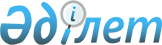 2021-2023 жылдарға арналған Ақжар ауданы Ақжарқын ауылдық округінің бюджетін бекіту туралыСолтүстік Қазақстан облысы Ақжар аудандық мәслихатының 2021 жылғы 6 қаңтардағы № 66-10 шешімі. Солтүстік Қазақстан облысының Әділет департаментінде 2021 жылғы 13 қаңтарда № 6979 болып тіркелді
      Ескерту. 01.01.2021 бастап қолданысқа енгізіледі – осы шешімінің 7-тармағымен.
      Қазақстан Республикасының 2008 жылғы 4 желтоқсандағы Бюджет кодексінің 9-1, 75-баптарына, Қазақстан Республикасының 2001 жылғы 23 қаңтардағы "Қазақстан Республикасындағы жергілікті мемлекеттік басқару және өзін-өзі басқару туралы" Заңының 6-бабына сәйкес Солтүстік Қазақстан облысы Ақжар аудандық мәслихаты ШЕШІМ ҚАБЫЛДАДЫ:
      1. 2021-2023 жылдарға арналған Ақжар ауданы Ақжарқын ауылдық округінің бюджеті осы шешімге қосымшаға сәйкес 2021 жылға сәйкес келесі көлемдерде бекітілсін:
      1) кірістер – 43042,5мың теңге:
      салықтық түсімдер – 5381,9 мың теңге;
      салықтық емес түсімдер – 7 мың теңге;
      негізгі капиталды сатудан түсетін түсімдер – 0 мың теңге;
      трансферттер түсімі – 37653,6мың теңге;
      2) шығындар – 43873,6 мың теңге; 
      3) таза бюджеттік кредиттеу – 0 мың теңге, соның ішінде:
      бюджеттік кредиттер – 0 мың теңге;
      бюджеттік кредиттерді өтеу – 0 мың теңге;
      4) қаржы активтерімен операциялар бойынша сальдо - 0 мың теңге:
      қаржы активтерін сатып алу - 0 мың теңге;
      мемлекеттің қаржы активтерін сатудан түсетін түсімдер - 0 мың теңге;
      5) бюджет тапшылығы (профициті) – -831,1 мың тенге;
      6) бюджет тапшылығын қаржыландыру (профицитін пайдалану) – 831,1 мың тенге:
      қарыздар түсімі –0 мың теңге;
      қарыздарды өтеу – 0 мың теңге;
      бюджет қаражатының пайдаланылатын қалдықтары – 831,1 мың теңге.
      Ескерту. 1-тармақ жаңа редакцияда - Солтүстік Қазақстан облысы Ақжар аудандық мәслихатының 22.11.2021 № 11-8 (01.01.2021 бастап қолданысқа енгізіледі) шешімімен.


      2. 2021 жылға арналған ауылдық округ бюджетінің кірістері Қазақстан Республикасының 2008 жылғы 4 желтоқсандағы Бюджет кодексiне сәйкес мынадай салық түсімдері есебінен қалыптастырылатыны белгіленсін:
      1) ауылдың аумағында мемлекеттік кіріс органдарында тіркеу есебіне қою кезінде мәлімделген:
      дара кәсіпкер, жекеше нотариус, жеке сот орындаушысы, адвокат, кәсіпқой медиатор үшін – тұрған жері;
      қалған жеке тұлғалар үшін – тұрғылықты жері орналасқан жеке тұлғалар дербес салық салуға жататын кірістер бойынша жеке табыс салығы;
      2) ауылдық округтің аумағындағы осы салықты салу объектілері бойынша жеке тұлғалардың мүлкіне салынатын салық;
      3) ауылдың аумағындағы жер учаскелері бойынша жеке және заңды тұлғалардан алынатын, елдi мекендер жерлерiне салынатын жер салығы;
      4) мыналардан:
      тұрғылықты жері ауылдың аумағындағы жеке тұлғалардан;
      өздерінің құрылтай құжаттарында көрсетілетін тұрған жері ауылдың аумағында орналасқан заңды тұлғалардан алынатын көлік құралдары салығы;
      5) сыртқы (көрнекі) жарнаманы:
      ауылдағы үй-жайлардың шегінен тыс ашық кеңістікте;
      ауылдық округтің аумақтары арқылы өтетін жалпыға ортақ пайдаланылатын автомобиль жолдарының бөлiнген белдеуiнде;
      елді мекендерден тыс жердегі үй-жайлардың шегінен тыс ашық кеңістікте және жалпыға ортақ пайдаланылатын автомобиль жолдарының бөлiнген белдеуiнен тыс жерде орналастырғаны үшін төлемақы.
      3. 2021 жылға арналған ауылдық округ бюджетінің келесі салықтық емес түсімдер есебінен қалыптасуы белгіленсін:
      1) ауылдық округтердің әкімдері әкімшілік құқық бұзушылықтар үшін салатын айыппұлдар;
      2) жеке және заңды тұлғалардың ерікті түрдегі алымдары;
      3) ауылдық округтің коммуналдық меншігінен (жергілікті өзін-өзі басқарудың коммуналдық меншігінен) түсетін кірістер:
      ауылдық округ әкімі аппаратының шешімімен құрылған коммуналдық мемлекеттік кәсіпорындардың таза кірісі бөлігінің түсімдері;
      ауылдық округтің коммуналдық меншігіндегі (жергілікті өзін-өзі басқарудың коммуналдық меншігіндегі) заңды тұлғаларға қатысу үлестеріне кірістер;
      ауылдық округтің коммуналдық меншігінің (жергілікті өзін-өзі басқарудың коммуналдық меншігінің) мүлкін жалға беруден түсетін кірістер;
      ауылдық округтің коммуналдық меншігінен (жергілікті өзін-өзі басқарудың коммуналдық меншігінен) түсетін басқа да кірістер;
      4) ауылдық округ бюджетіне түсетін басқа да салықтық емес түсімдер.
      4. Ауылдық округ бюджетінен қаржыландырылатын мемлекеттік мекемелерге бекітіп берілген мемлекеттік мүлікті сатудан түсетін ақша негізгі капиталды сатудан ауылдық округ бюджетіне түсетін түсімдер болып табылады.
      5. Аудандық бюджеттен берілетін трансферттер ауылдық округ бюджетіне түсетін трансферттер түсімдері болып табылады.
      6. 2021 жылға арналған ауылдық округ бюджетінде аудандық бюджеттен округ бюджетіне берілетін субвенция көлемі 24 719 мың теңге сомасында көзделгендігі ескерілсін.
      7. Осы шешім 2021 жылғы 1 қаңтардан бастап қолданысқа енгізіледі. Ақжар ауданы Ақжарқын ауылдық округінің 2021 жылға арналған бюджеті
      Ескерту. 1-қосымша жаңа редакцияда - Солтүстік Қазақстан облысы Ақжар аудандық мәслихатының 22.11.2021 № 11-8 (01.01.2021 бастап қолданысқа енгізіледі) шешімімен. 2021 жылғы 1 қаңтарда қалыптасқан бюджет қаражатының бос қалдықтары есебінен Ақжарқын ауылдық округінің бюджеттің шығыстарын бөлу Ақжар ауданы Ақжарқын ауылдық округінің 2022 жылға арналған бюджеті Ақжар ауданы Ақжарқын ауылдық округінің 2023 жылға арналған бюджеті
					© 2012. Қазақстан Республикасы Әділет министрлігінің «Қазақстан Республикасының Заңнама және құқықтық ақпарат институты» ШЖҚ РМК
				
      Солтүстік Қазақстан облысыАқжар аудандық мәслихатсессиясының төрағасы

Б. Закенов

      Ақжар аудандық мәслихат хатшысы

А. Хоршат
Солтүстік Қазақстан облысыАқжар аудандық мәслихатының2021 жылғы 6 қаңтардағы№ 66-10 шешіміне1 қосымша
Санаты
Сыныбы
Кіші сыныбы
Атауы
Атауы
Сомасы
мың теңге
1)Кірістер
1)Кірістер
43042,5
1
Салықтықтүсімдер
Салықтықтүсімдер
5381,9
01
Табыссалығы
Табыссалығы
4817,2
2
Жеке табыссалығы
Жеке табыссалығы
4817,2
04
Меншіккесалынатынсалықтар
Меншіккесалынатынсалықтар
564,7
1
Мүліккесалынатынсалықтар
Мүліккесалынатынсалықтар
44,7
3
Жерсалығы
Жерсалығы
5
4
Көлiкқұралдарынасалынатынсалық
Көлiкқұралдарынасалынатынсалық
515
2
Салык емес түсімдер
Салык емес түсімдер
7
01
Мемлекеттік меншіктен түсетін кірістер
Мемлекеттік меншіктен түсетін кірістер
7
5
Мемлекет меншігіндегі мүлікті жалға беруден түсетін кірістер
Мемлекет меншігіндегі мүлікті жалға беруден түсетін кірістер
7
4
Трансферттертүсімі
Трансферттертүсімі
37653,6
02
Мемлекеттiкбасқарудыңжоғарытұрғаноргандарынантүсетiнтрансферттер
Мемлекеттiкбасқарудыңжоғарытұрғаноргандарынантүсетiнтрансферттер
37653,6
3
Аудандардың (облыстық маңызы бар қаланың) бюджетінен трансферттер
Аудандардың (облыстық маңызы бар қаланың) бюджетінен трансферттер
37653,6
Атауы
Атауы
Атауы
Атауы
Атауы
Сомасы мың теңге
Функционалдық топ
Функционалдық топ
Функционалдық топ
Функционалдық топ
Функционалдық топ
Сомасы мың теңге
Бюджеттікбағдарламалардыңәкімшісі
Бюджеттікбағдарламалардыңәкімшісі
Бюджеттікбағдарламалардыңәкімшісі
Бюджеттікбағдарламалардыңәкімшісі
Сомасы мың теңге
Бағдарлама
Бағдарлама
Бағдарлама
Сомасы мың теңге
2) Шығыстар
43873,6
01
Жалпысипаттағымемлекеттікқызметтер
17786
124
Аудандықмаңызы бар қала, ауыл, кент, ауылдық округ әкімінің аппараты
17786
001
001
Аудандықмаңызы бар қала, ауыл, кент, ауылдық округ әкімініңқызметінқамтамасызетужөніндегіқызметтер
17786
07
Тұрғын үй-коммуналдық шаруашылық
13182,6
124
Аудандықмаңызы бар қала, ауыл, кент, ауылдық округ әкімінің аппараты
13182,6
008
008
Елді мекендердегі көшелерді жарықтандыру
2795,6
009
009
Елді мекендердің санитариясын қамтамасыз ету
387
011
011
Елді мекендерді аббатандыружәне когалдандыру
10000
08
Мәдениет, спорт, туризм және ақпараттық кеңістiк
9771
124
Аудандық маңызы бар қала, ауыл, кент, ауылдық округ әкімінің аппараты
9771
006
006
Жергілікті деңгейде мәдени-демалыс жұмысын қолдау
9771
13
Басқалар
3134
124
Аудандықмаңызы бар қала, ауыл, кент, ауылдық округ әкімінің аппараты
3134
040
040
Өңірлерді дамытудың 2020 жылға дейінгі бағдарламасы шеңберінде өңірлерді экономикалық дамытуға жәрдемдесу бойынша шараларды іске асыруға ауылдық елді мекендерді жайластыруды шешуге арналған іс-шараларды іске асыру
3134
III.Таза бюджеттік кредиттеу
0
IV.Қаржы активтерімен операциялар бойынша сальдо
0
Қаржы активтерін сатып алу
0
Мемлекеттің қаржы активтерін сатудан түсетін түсімдер
0
V.Бюджет тапшылығы (профициті)
831,1
VI. Бюджет тапшылығын қаржыландыру (профицитін пайдалану)
-831,1
Санаты
Санаты
Санаты
Санаты
Атауы
Сомасы, мын тенге
Сыныбы
Сыныбы
Сыныбы
Атауы
Сомасы, мын тенге
Кiшiсыныбы
Кiшiсыныбы
Атауы
Сомасы, мын тенге
08
Бюджет қаражатының пайдаланылатын қалдықтары
831,1
01
Бюджет қаражатықалдықтары
831,1
1
1
Бюджет қаражатының бос қалдықтары
831,1
Санаты
Санаты
Санаты
Атауы
Атауы
Сомасы, мын тенге
Сыныбы
Сыныбы
Атауы
Атауы
Сомасы, мын тенге
Кiшiсыныбы
Атауы
Атауы
Сомасы, мын тенге
08
Бюджет қаражатының пайдаланылатын қалдықтары
Бюджет қаражатының пайдаланылатын қалдықтары
831,1
01
Бюджет қаражатықалдықтары
Бюджет қаражатықалдықтары
831,1
1
Бюджет қаражатының бос қалдықтары
Бюджет қаражатының бос қалдықтары
831,1
Функционалдық топ
Функционалдық топ
Функционалдық топ
Функционалдық топ
Атауы
Сомасы, мын тенге
Бюджеттікбағдарламалардыңәкімшісі
Бюджеттікбағдарламалардыңәкімшісі
Бюджеттікбағдарламалардыңәкімшісі
Атауы
Сомасы, мын тенге
Бағдарлама
Атауы
Сомасы, мын тенге
2) Шығыстар
831,1
01
Жалпысипаттағымемлекеттікқызметтер
831,1
124
124
Аудандықмаңызы бар қала, ауыл, кент, ауылдық округ әкімінің аппараты
831,1
001
Аудандықмаңызы бар қала, ауыл, кент, ауылдық округ әкімініңқызметінқамтамасызетужөніндегіқызметтер
831,1Ақжар аудандық мәслихатының2021 жылғы 06 қаңтардағы№ 66-10 шешіміне2-қосымша
Санаты
Сыныбы
Кіші сыныбы
Атауы
Сомасы
мың теңге
I.Кірістер
27124
1
Салықтық түсімдер
2023
01
Табыс салығы
395
2
Жеке табыс салығы
395
04
Меншікке салынатын салықтар
1628
1
Мүлікке салынатын салықтар
32
3
Жер салығы
97
4
Көлiк құралдарына салынатын салық
1499
4
Трансферттер түсімі
25101
02
Мемлекеттiк басқарудың жоғары тұрған органдарынан түсетiн трансферттер
25101
3
Аудандардың (облыстық маңызы бар қаланың) бюджетінен трансферттер
25101
Атауы
Атауы
Атауы
Атауы
Сомасы мың теңге
Функционалдық топ
Функционалдық топ
Функционалдық топ
Функционалдық топ
Сомасы мың теңге
Бюджеттік бағдарламалардың әкімшісі
Бюджеттік бағдарламалардың әкімшісі
Бюджеттік бағдарламалардың әкімшісі
Сомасы мың теңге
Бағдарлама
Бағдарлама
Сомасы мың теңге
II. Шығындар
27124
01
Жалпы сипаттағы мемлекеттік қызметтер
13439
124
Аудандық маңызы бар қала, ауыл, кент, ауылдық округ әкімінің аппараты
13439
001
Аудандық маңызы бар қала, ауыл, кент, ауылдық округ әкімінің қызметін қамтамасызету жөніндегі қызметтер
13439
07
Тұрғын үй-коммуналдық шаруашылық
2027
124
Аудандық маңызы бар қала, ауыл, кент, ауылдық округ әкімінің аппараты
2027
008
Елді мекендердегі көшелерді жарықтандыру
598
009
Елді мекендердің санитариясын қамтамасыз ету
399
011
Елді мекендерді абаттандыру және көгалдандыру
1030
08
Мәдениет, спорт, туризм және ақпараттық кеңістiк
7658
124
Аудандық маңызы бар қала, ауыл, кент, ауылдық округ әкімінің аппараты
7658
006
Жергілікті деңгейде мәдени-демалыс жұмысын қолдау
7658
13
Басқалар
4000
124
Аудандық маңызы бар қала, ауыл, кент, ауылдық округ әкімінің аппараты
4000
040
Өңірлерді дамытудың 2025 жылға дейінгі бағдарламасы щеңберінде өңірлерді экономикалық дамытуға жәрдемдесу бойынша шараларды іске асыруға ауылдық елді мекендерді жайластыруды шешуге арналған іс-шараларды іске асыру
4000
III. Таза бюджеттік кредиттеу
0
IV. Қаржы активтерімен операциялар бойынша сальдо
0
Қаржы активтерін сатып алу
0
Мемлекеттің қаржы активтерін сатудан түсетін түсімдер
0
V.Бюджет тапшылығы (профициті)
0
VI. Бюджет тапшылығын қаржыландыру (профицитін пайдалану)
0
Санаты
Санаты
Санаты
Атау
Сомасы, мын тенге
Сыныбы
Сыныбы
Атау
Сомасы, мын тенге
Кiшi сыныбы
Атау
Сомасы, мын тенге
8
Бюджет қаражатының пайдаланылатын қалдықтары
0
01
Бюджет қаражаты қалдықтары
0
1
Бюджет қаражатының бос қалдықтары
0Ақжар аудандық мәслихатының2021 жылғы 06 қаңтардағы№ 66-10 шешіміне3-қосымша
Санаты
Сыныбы
Кіші сыныбы
Атауы
Сомасы
мың теңге
I.Кірістер
27818
1
Салықтық түсімдер
2313
01
Табыс салығы
726
2
Жеке табыс салығы
726
04
Меншікке салынатын салықтар
1587
1
Мүлікке салынатын салықтар
30
3
Жер салығы
95
4
Көлiк құралдарына салынатын салық
1462
4
Трансферттер түсімі
25505
02
Мемлекеттiк басқарудың жоғары тұрған органдарынан түсетiн трансферттер
25505
3
Аудандардың (облыстық маңызы бар қаланың) бюджетінен трансферттер
25505
Атауы
Атауы
Атауы
Атауы
Сомасы мың теңге
Функционалдық топ
Функционалдық топ
Функционалдық топ
Функционалдық топ
Сомасы мың теңге
Бюджеттік бағдарламалардың әкімшісі
Бюджеттік бағдарламалардың әкімшісі
Бюджеттік бағдарламалардың әкімшісі
Сомасы мың теңге
Бағдарлама
Бағдарлама
Сомасы мың теңге
II. Шығындар
27818
01
Жалпы сипаттағы мемлекеттік қызметтер
13843
124
Аудандық маңызы бар қала, ауыл, кент, ауылдық округ әкімінің аппараты
13843
001
Аудандық маңызы бар қала, ауыл, кент, ауылдық округ әкімінің қызметін қамтамасызету жөніндегі қызметтер
13843
07
Тұрғын үй-коммуналдық шаруашылық
2087
124
Аудандық маңызы бар қала, ауыл, кент, ауылдық округ әкімінің аппараты
2087
008
Елді мекендердегі көшелерді жарықтандыру
616
009
Елді мекендердің санитариясын қамтамасыз ету
411
011
Елді мекендерді абаттандыру және көгалдандыру
1060
08
Мәдениет, спорт, туризм және ақпараттық кеңістiк
7888
124
Аудандық маңызы бар қала, ауыл, кент, ауылдық округ әкімінің аппараты
7888
006
Жергілікті деңгейде мәдени-демалыс жұмысын қолдау
7888
13
Басқалар
4000
124
Аудандық маңызы бар қала, ауыл, кент, ауылдық округ әкімінің аппараты
4000
040
Өңірлерді дамытудың 2025 жылға дейінгі бағдарламасы щеңберінде өңірлерді экономикалық дамытуға жәрдемдесу бойынша шараларды іске асыруға ауылдық елді мекендерді жайластыруды шешуге арналған іс-шараларды іске асыру
4000
III.Таза бюджеттік кредиттеу
0
IV.Қаржы активтерімен операциялар бойынша сальдо
0
Қаржы активтерін сатып алу
0
Мемлекеттің қаржы активтерін сатудан түсетін түсімдер
0
V.Бюджет тапшылығы (профициті)
0
VI. Бюджет тапшылығын қаржыландыру (профицитін пайдалану)
0
Санаты
Санаты
Санаты
Атау
Сомасы, мын тенге
Сыныбы
Сыныбы
Атау
Сомасы, мын тенге
Кiшi сыныбы
Атау
Сомасы, мын тенге
8
Бюджет қаражатының пайдаланылатын қалдықтары
0
01
Бюджет қаражаты қалдықтары
0
1
Бюджет қаражатының бос қалдықтары
0